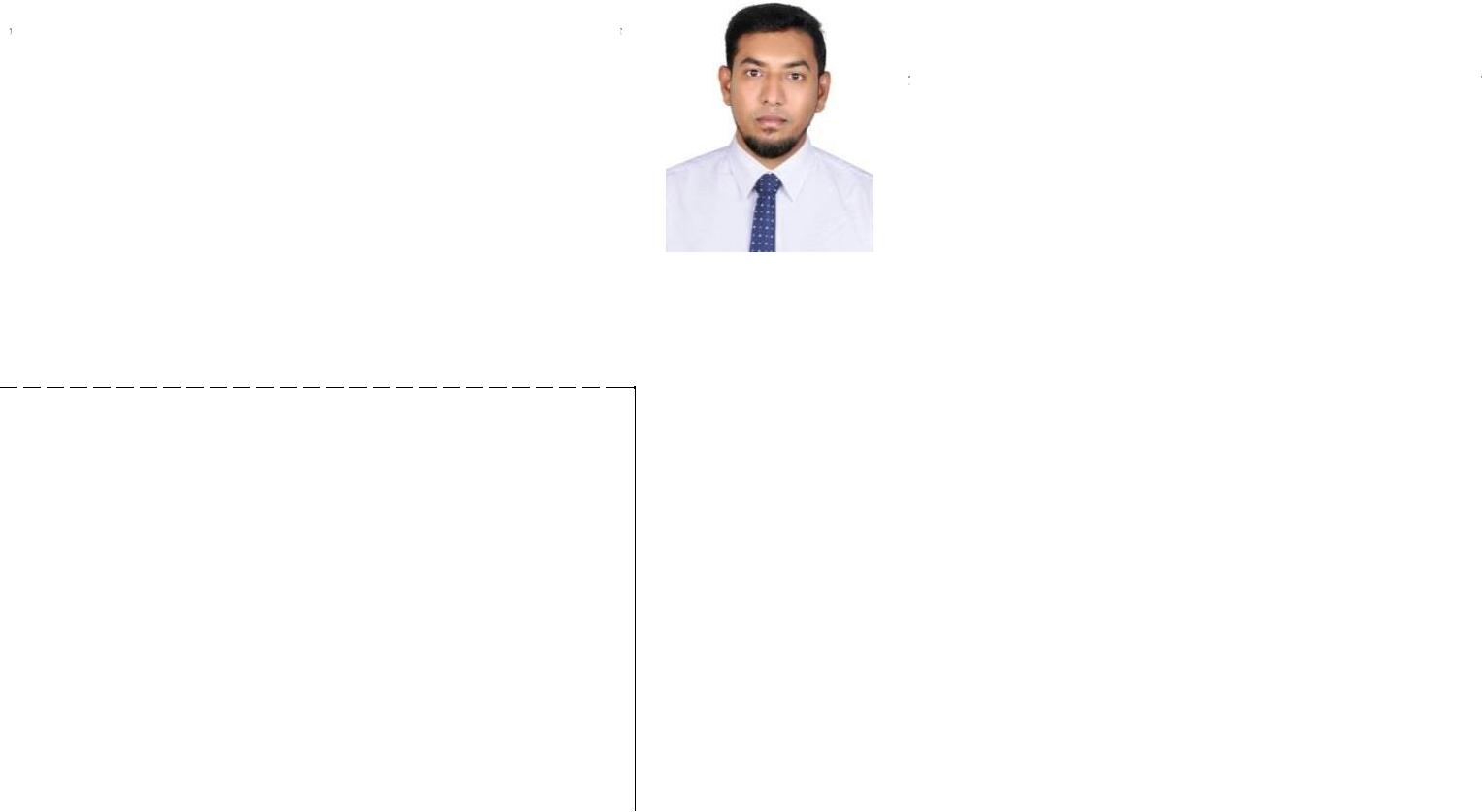 B.com (general) from The New the Business Administration / Business Development College Madras University, Tamilnadu industry that offers an opportunity to make a powerful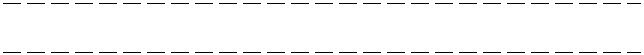 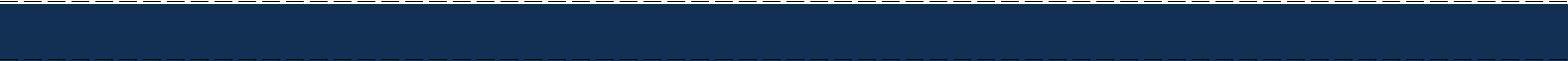 O R G A N I Z A T I O N A L E X P E R I E N C EAccountant - Purchaser – (Dec 2013 – Feb 2019)Responsibilities;Prepares asset, liability, and capital account entries by compiling and analyzing account information.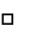 Documents financial transactions by entering account information. Recommends financial actions by analyzing accounting options.Summarizes current financial status by collecting information; preparing balance sheet, profit and loss statement, and other reports.Substantiates financial transactions by auditing documents.Maintains accounting controls by preparing and recommending policies and procedures.Guides accounting clerical staff by coordinating activities and answering questions.Reconciles financial discrepancies by collecting and analyzing account information.Secures financial information by completing data base backups.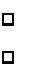 Ensure all inventory and stock management systems are maintained accurately, within the agreed parameters and in a timely mannerResponsibility for purchasing and the “in-stock” levels within the agreed inventory parameters.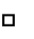 Purchase inventory within the agreed budgets.Immediately alert the Retail Manager and Financial Manager when a budget is exceeded.Maintain a process for returns. Manage a defined area in the storeroom for returns/credits. This area will include out of dates, damaged and un-saleable goods.Maintain harmonious working relationship with Suppliers/Vendors within the buying parameters set by the business.Oversee and assume responsibility for the POS system and the Electronic Ordering Systems.Observe the correct buying protocols.Observe correct stock receiving protocols.Complete all necessary stock takes.Have a working knowledge of Tally ERP ensure accurate stock management.Consistently deliver customer service in accordance with our customer service standards.Implement Promotions accurately and in the required time frames.Attend training(s) as directed.Maintain good working relationships with your Manager and your peers.Comply with all aspects of the Standard Operating Procedures manual.Other work as directed by the Retail Manager/Business Owner.Purchasing Job Duties: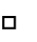 Verifies purchase requisitions by comparing items requested to master list; clarifying unclear items; recommending alternatives.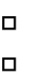 Forwards available inventory items by verifying stock; scheduling delivery. Prepares purchase orders by verifying specifications and price; obtaining recommendations from suppliers for substitute items; obtaining approval from requisitioning department.Obtains purchased items by forwarding orders to suppliers; monitoring and expediting orders.Verifies receipt of items by comparing items received to items ordered; resolves shipments in error with suppliers.Authorizes payment for purchases by forwarding receiving documentation. Keeps information accessible by sorting and filing documents.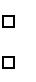 Provides purchasing planning and control information by collecting, analyzing, and summarizing data and trends.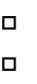 Updates job knowledge by participating in educational opportunities. Accomplishes purchasing and organization mission by completing related results as neededAssistant Accountant in India (Chennai) (May 2013 –Oct2013)The role is hugely instrumental in helping the finance team make decisions about what will ultimately improve business performance.Supporting the senior accountant and wider finance team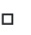 Collaborating with these teams to work on various accounting projectsPerforming reconciliations of accountsProcessing payments and invoices accurately and within expected time periods Verifying financial statements, ledgers and accounts and making corrections where appropriatePreparing profit and loss accounts sheetsPreparing VAT returnPreparing the yearly budgetTaking minutes in meetings and other administrative duties S U M M E R INTERNSHIP  -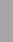 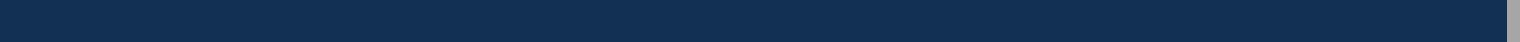 Project Title: A Study on Inventory Management.Project Description	:	This	project	is	to	study	the	inventory	managementtechniques followed in Dural Trims & Profiles Pvt Ltd. They found the variance between standard and actual material cost and to categorize the inventory based on usage and value. Finally tofind out the optimum level of inventory to be ordered at a point of time.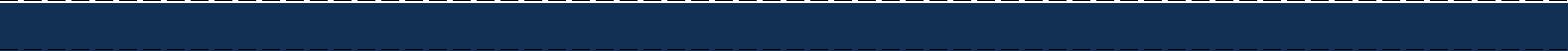 N T E R E S TSports – Cricket, Football and Volleyball, Music and Driving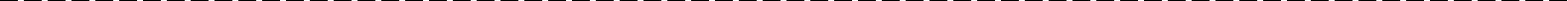 I hereby declare that all the information mentioned above is true to the best of my knowledge. I will make it my earnest endeavor to discharge competently and carefully the duties you may be pleased to entrust with me.Date	FARVEESAccountantFARVEESFARVEESFARVEESFARVEESFARVEESFARVEESTargeting assignments in Finance &Targeting assignments in Finance &FARVEESFARVEESFARVEESTargeting assignments in Finance &Targeting assignments in Finance &Accounts with a leading organization ofAccounts with a leading organization ofrepute preferably in Manufacturingrepute preferably in Manufacturing/Construction/Contracting/General/Construction/Contracting/GeneralEmail: farvees-206494@2freemail.comEmail: farvees-206494@2freemail.comTrading/Food & Beverages / Oil & Gas /Trading/Food & Beverages / Oil & Gas /VISIT VISA : Valid till 20 DECVISIT VISA : Valid till 20 DECFMCG/Financial Services/FacilityFMCG/Financial Services/FacilityManagement etc.A C A D E M I C D E T A I L SA C A D E M I C D E T A I L SO B J E C T I V EO B J E C T I V E  M.B.A(Finance/Marketing)fromSathyabama  University,  Tamilnadu  inSathyabama  University,  Tamilnadu  inI  have  completed  Masters  in  Business  AdministrationI  have  completed  Masters  in  Business  AdministrationI  have  completed  Masters  in  Business  Administration2013.(MBA) Finance and Marketing. I wish to grab a position in(MBA) Finance and Marketing. I wish to grab a position in(MBA) Finance and Marketing. I wish to grab a position inin 2011.contribution to organizational objective through continuouscontribution to organizational objective through continuouscontribution to organizational objective through continuouscontribution to organizational objective through continuousIT S K I L L Scontribution to organizational objective through continuouscontribution to organizational objective through continuousIT S K I L L Sdevelopments of professional skills.developments of professional skills.  Tally ERP 9( Full version)  Tally ERP 9( Full version)developments of professional skills.developments of professional skills.  Tally ERP 9( Full version)  Tally ERP 9( Full version)MS OfficeHardware & NetworkingK EY S K I L L S- Financial Planning & Control- Financial Planning & Control- Costing- Costing- Customer Services- Accounting Operations- Accounting Operations- Receivables & Payables- Receivables & Payables-Integrity- Liaison & Coordination- Liaison & Coordination- Reporting & Documentation- Reporting & Documentation- Team Player- Accounts Management- Accounts Management- Self - Motivation- Self - Motivation- Quick learner- Communicational skills- Communicational skills- Leadership quality- Leadership quality- Analytical abilityP E R S O N A L P R O F I L EDate of Birth:22nd June 1990Nationality:IndianGenderMalePassport:Expiry Date: 11/01/2021Visa StatusVisit Visa Valid Till 20 Dec 2019.Languages Known:English, Hindi, Tamil, and Malayalam.Driving License:U.A.E valid License Expired 2026D E C L A R A T I O N